MUSEO DEL MAR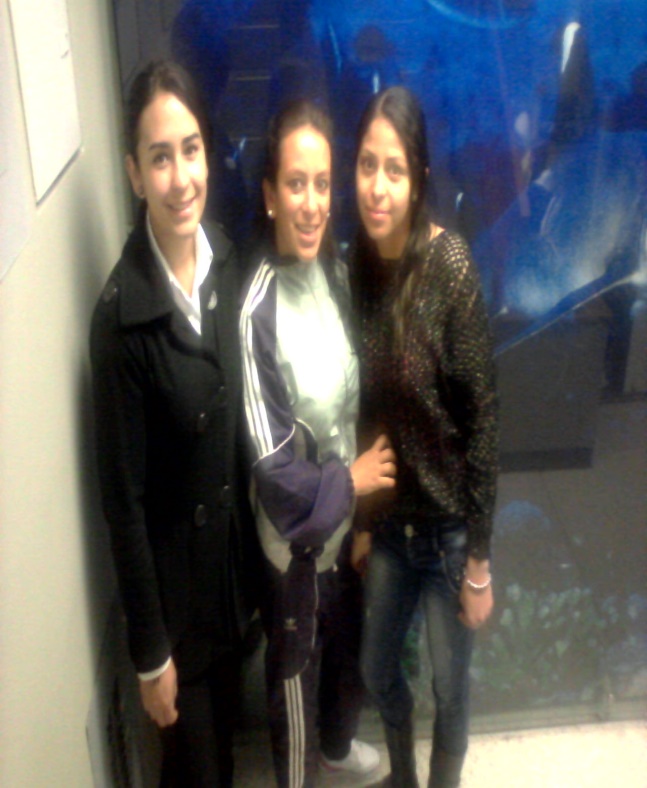 ¡Será una experiencia divertida en la que tus ojos se deleitaran!        RESEÑA HISTORICA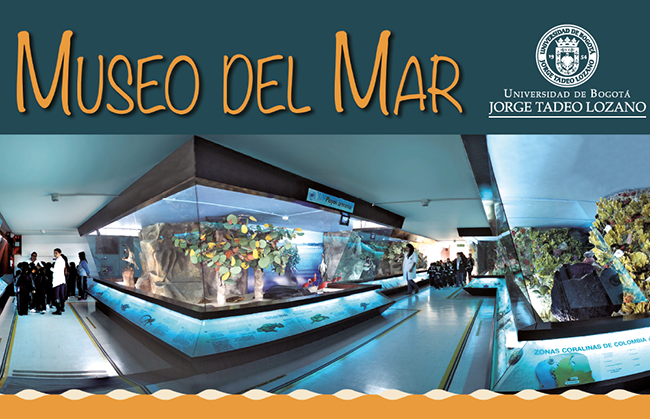 El museo del mar está ubicado en la universidad Jorge Tadeo lozano y en su creación participaron estudiantes de diversas carreras con el fin de Crear conciencia marina, fomentando la conservación y óptima utilización de los recursos marinosLO QUE PODRÁS ENCONTRAR: Temas relacionados conEcosistemas marinos sumergidosEcosistema rocosoEcosistema de arrecifes coralinos.Zona pelágica Ecosistemas marinos emergidosZona polarEcosistema de manglarPlayaAcantiladosSalas interactiva(Robótica, animatronics y multimedia)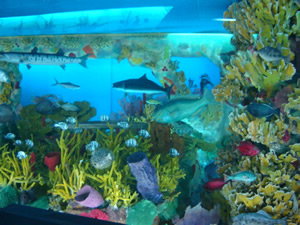 DURANTE TU VISITA EN EL MUSEO DISFRUTARAS OBSERVANDO LOS DIVERSOS ECOSISTEMAS MARINOS  Podrás experimentar a través de las salas interactivas el funcionamiento de algunas especiesObservaras la variedad de hábitats que ocupa cada animal.Ampliarlas tus conocimientos acerca de la fisiología y morfología que posee cada especie.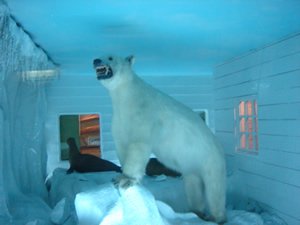 AHORA TÚ PODRÁSIdentificar los diversos ecosistemas y hacer parte de su cuidado, teniendo en cuenta la importancia en la vida de estos seres.Compartir a otros tu experiencia. Poner en práctica lo aprendido.Comparar y diferenciar la morfología de cada especie.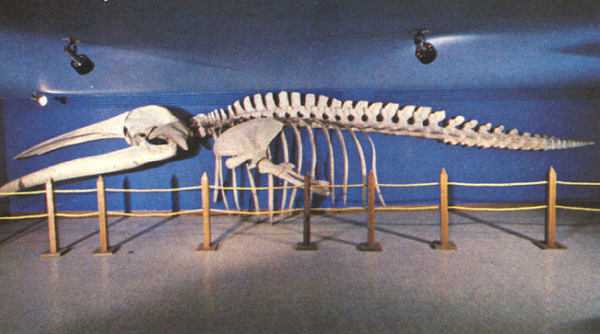 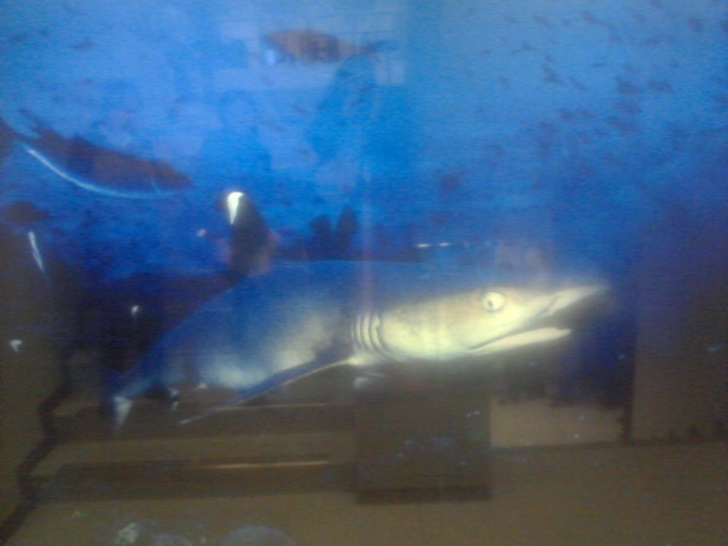 Cipa mayemYolanda RiañoEliana roperoAngie arenas